ГАУ Чувашской Республики «Центр военно-патриотического воспитания «ЮНИТЭКС» Минобразования Чувашии информирует, что 18 сентября 2018 года состоялось республиканское совещание руководителей авиамодельных и ракетомодельных объединений. В совещании приняло участие 11 представителей из 7 районов и городов Чувашской Республики (Батыревского, Комсомольского, Красночетайского, Моргаушского районов и городов Канаш, Новочебоксарск, Чебоксары).На совещании рассмотрены вопросы по проведению соревнований по авиамодельному спорту в 2018-2019 учебном году. Проведение соревнований по ракетомодельному спорту остается открытым.Все положения о соревнованиях опубликованы на сайте Центра «ЮНИТЭКС» в рубрике «Техническое направление» - «Спартакиада на Кубок им. А.Г. Николаева».Приложение 1-5: Положения о соревнованиях.Директор                                                                                                             И.Д. ВолковАбрамова Н.П.Тел. 8 (8352) 45-61-30Чăваш Республикин вĕренÿ тата çамрăксен политикин министерствин Чăваш Республикин хушма пĕлÿ паракан патшалăх автономиллĕ учрежденийĕ «Çарпа патриот воспитанийĕ парас тата граждансене çар хĕсметне хатĕрлес енĕпе ĕçлекен ЮНИТЭКС центрĕ»Государственное автономное учреждение Чувашской Республики дополнительного образования «Центр военно-патриотического воспитания и подготовки граждан к военной службе «ЮНИТЭКС» Министерства образования и молодежной политики Чувашской Республики428001, г. Чeбоксары, пр. М. Горького, 5тел.(88352) 45-61-30, факс 45-61-33e-mail: unitexcentr@yandex.ruhttp:// unitex-centеr.ruЧăваш Республикин вĕренÿ тата çамрăксен политикин министерствин Чăваш Республикин хушма пĕлÿ паракан патшалăх автономиллĕ учрежденийĕ «Çарпа патриот воспитанийĕ парас тата граждансене çар хĕсметне хатĕрлес енĕпе ĕçлекен ЮНИТЭКС центрĕ»Государственное автономное учреждение Чувашской Республики дополнительного образования «Центр военно-патриотического воспитания и подготовки граждан к военной службе «ЮНИТЭКС» Министерства образования и молодежной политики Чувашской Республики428001, г. Чeбоксары, пр. М. Горького, 5тел.(88352) 45-61-30, факс 45-61-33e-mail: unitexcentr@yandex.ruhttp:// unitex-centеr.ruЧăваш Республикин вĕренÿ тата çамрăксен политикин министерствин Чăваш Республикин хушма пĕлÿ паракан патшалăх автономиллĕ учрежденийĕ «Çарпа патриот воспитанийĕ парас тата граждансене çар хĕсметне хатĕрлес енĕпе ĕçлекен ЮНИТЭКС центрĕ»Государственное автономное учреждение Чувашской Республики дополнительного образования «Центр военно-патриотического воспитания и подготовки граждан к военной службе «ЮНИТЭКС» Министерства образования и молодежной политики Чувашской Республики428001, г. Чeбоксары, пр. М. Горького, 5тел.(88352) 45-61-30, факс 45-61-33e-mail: unitexcentr@yandex.ruhttp:// unitex-centеr.ruРуководителям органов управления образованиемРуководителям организаций дополнительного образованияРуководителям органов управления образованиемРуководителям организаций дополнительного образованияРуководителям органов управления образованиемРуководителям организаций дополнительного образования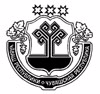 